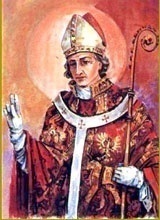 INTENCJE   MSZY   ŚWIĘTYCH11.03. – 17.03.2019INTENCJE   MSZY   ŚWIĘTYCH11.03. – 17.03.2019INTENCJE   MSZY   ŚWIĘTYCH11.03. – 17.03.2019PONIEDZIAŁEK11.03.2019PONIEDZIAŁEK11.03.20197.00O zdrowie i pomoc Bożą dla MarkaO zdrowie i pomoc Bożą dla MarkaPONIEDZIAŁEK11.03.2019PONIEDZIAŁEK11.03.201918.00+ Mieczysława Burego 10 r. śm.+ Mieczysława Burego 10 r. śm.WTOREK12.03.WTOREK12.03.7.00+ Tadeusza Warmuz 10 r. śm. żonę Józefę+ Tadeusza Warmuz 10 r. śm. żonę JózefęWTOREK12.03.WTOREK12.03.18.00+ Julię Słapa 2 r. śm. męża Stanisława+ Julię Słapa 2 r. śm. męża StanisławaŚRODA13.03.ŚRODA13.03.7.00+ Walerię i Juliana Sikora+ Walerię i Juliana SikoraŚRODA13.03.ŚRODA13.03.18.00+ Czesława Kąkol 25 r. śm.+ Czesława Kąkol 25 r. śm. CZWARTEK14.03. CZWARTEK14.03.7.00+ Stanisława i Annę Głuszek+ Stanisława i Annę Głuszek CZWARTEK14.03. CZWARTEK14.03.18.00+ Józefa Słapę z rodzicami+ Józefa Słapę z rodzicamiPIĄTEK15.03.PIĄTEK15.03.7.00+ Stefana Kwaśnego    /pogrz./+ Stefana Kwaśnego    /pogrz./PIĄTEK15.03.PIĄTEK15.03.18.00+ Józefa Pasierbka 22 r. śm. żonę Anielę+ Józefa Pasierbka 22 r. śm. żonę AnielęSOBOTA16.03.SOBOTA16.03.7.00+ Józefa Krupiaka z rodzicami+ Józefa Krupiaka z rodzicamiSOBOTA16.03.SOBOTA16.03.18.00+ Antoniego Myśliwiec r. śm.+ Antoniego Myśliwiec r. śm.2 NIEDZIELA WIELKIEGO POSTU 17.03.20192 NIEDZIELA WIELKIEGO POSTU 17.03.20197.30+ Stanisława Starzaka 17 r. śm. żonę Annę+ Stanisława Starzaka 17 r. śm. żonę Annę2 NIEDZIELA WIELKIEGO POSTU 17.03.20192 NIEDZIELA WIELKIEGO POSTU 17.03.20199.30+ Weronikę Matusik  6 r. śm.+ Weronikę Matusik  6 r. śm.2 NIEDZIELA WIELKIEGO POSTU 17.03.20192 NIEDZIELA WIELKIEGO POSTU 17.03.201911.00+ Annę,  Marię,  Stefanię Bogdanik+ Annę,  Marię,  Stefanię Bogdanik2 NIEDZIELA WIELKIEGO POSTU 17.03.20192 NIEDZIELA WIELKIEGO POSTU 17.03.201916.00ZA PARAFIANZA PARAFIAN